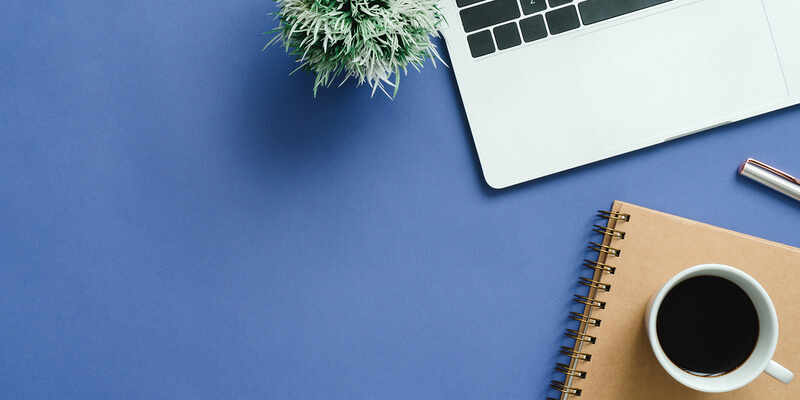 INTRODUCCIÓNEn pocas palabras, identifique y aborde un problema y una solución propuesta. Puede enfocarse en las disyuntivas comunes, las nuevas tendencias, las técnica cambiantes, las comparaciones industriales, las nuevas entradas en el mercado, etc. ¿Cómo propone solucionar este problema y cuáles son sus recomendaciones? La solución está basada en una minuciosa revisión del problema y las posibles soluciones. Asegúrese de tener en cuenta a su audiencia cuando escriba las notas del producto. ¿Quiénes son la audiencia y qué les intenta transmitir? ¿Son expertos del sector o es este un paso de inversión dirigido a un público empresarial? Esto le ayudará a establecer el tono y el correcto lenguaje para su documento.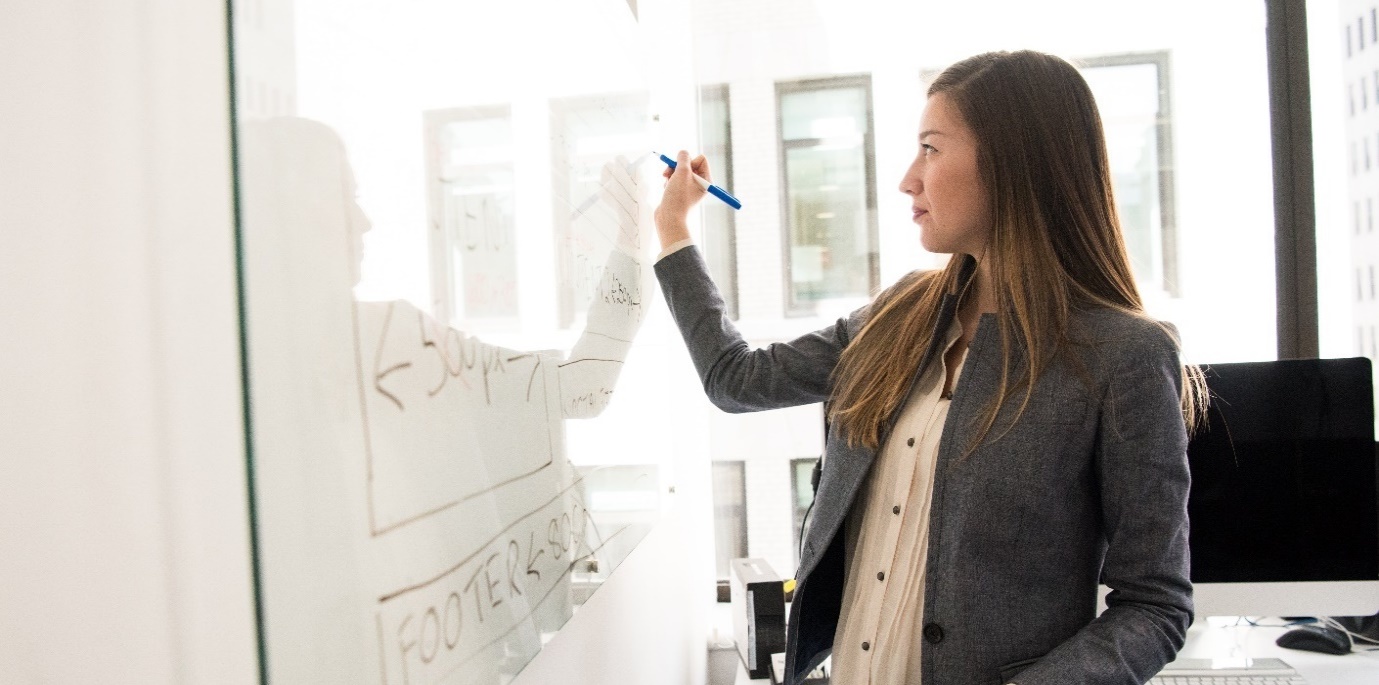 PRODUCTO/SERVICIO/METODOLOGÍADescriba los métodos y los datos demográficos utilizó para obtener los datos. ¿Por qué eligió las tácticas de investigación que implementó? ¿Cómo informará esta estrategia sobre el tema que está cubriendo?RESULTADOS CLAVEResultados clave 1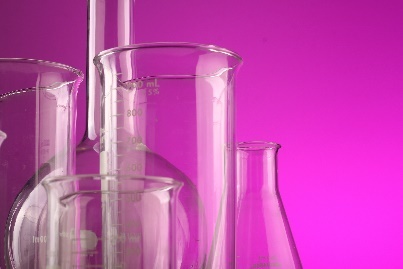 Investigación y argumento[Para reemplazar una foto, solo tiene que eliminarla y después, en la pestaña Insertar, haga clic en Imagen.]Resultados clave 2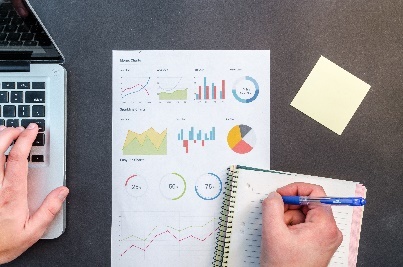 Investigación y argumentoResultados clave 3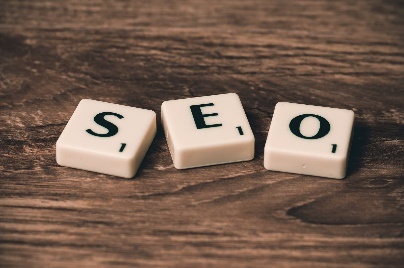 Investigación y argumento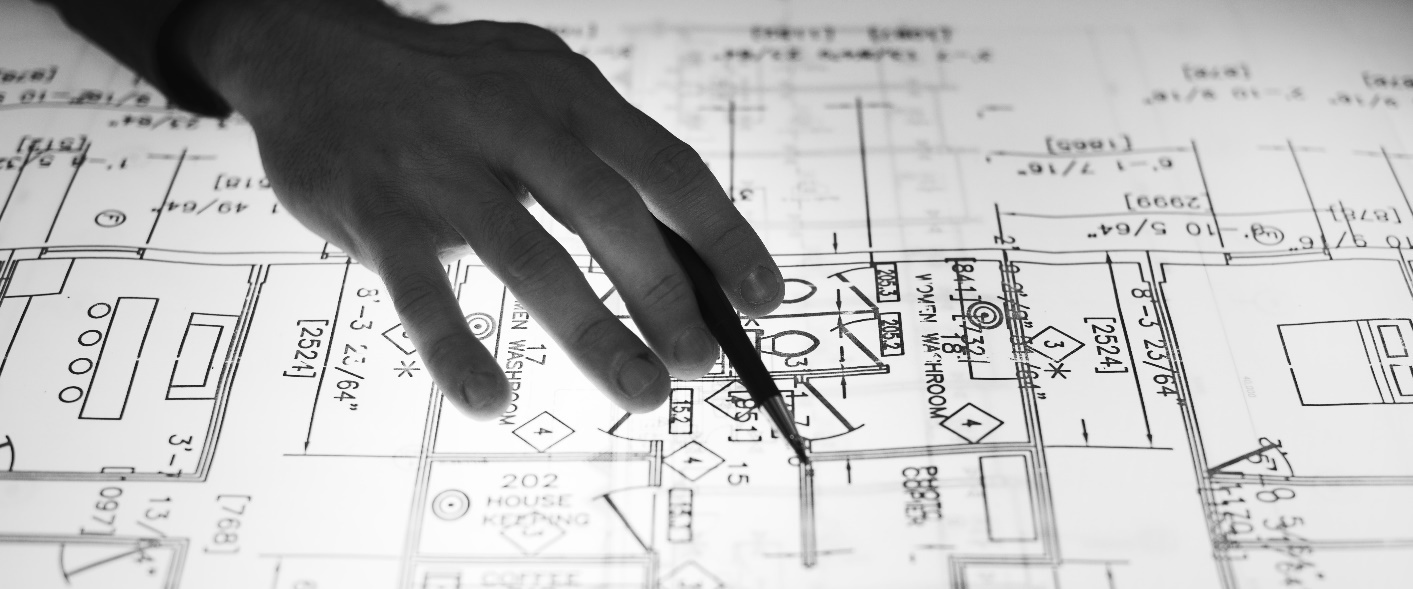 Datos visualesIngrese tablas de datos/gráficos/infografías, etc.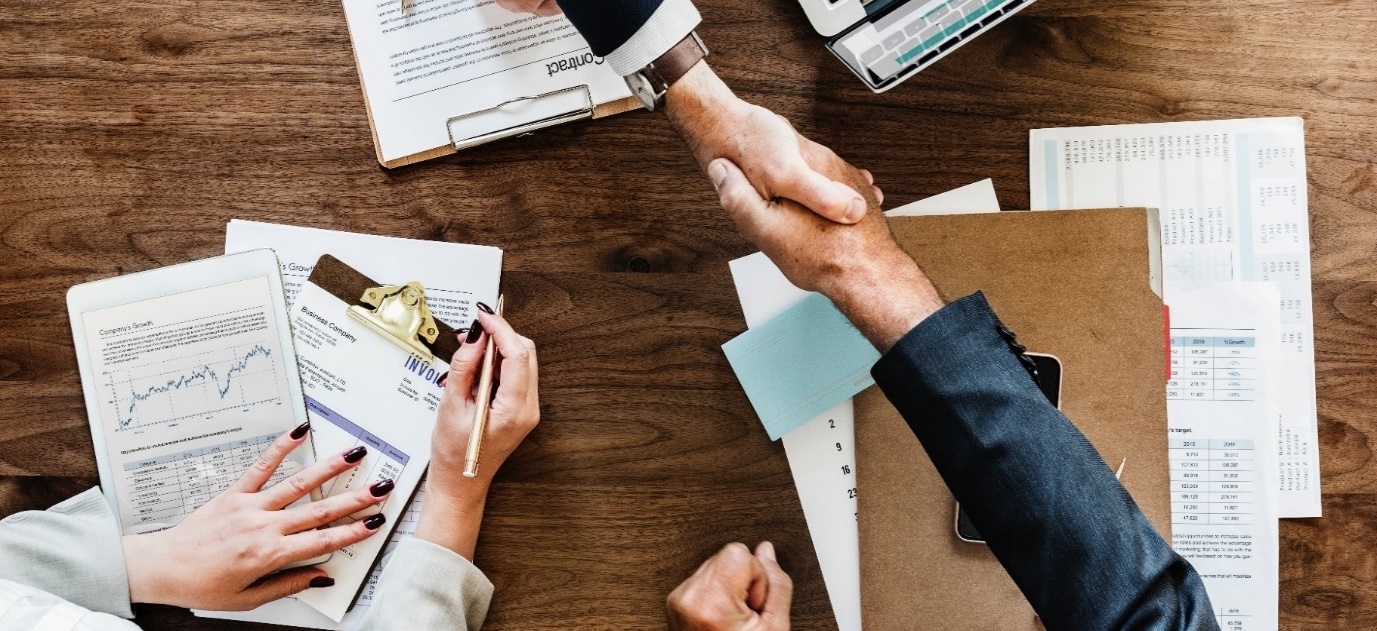 CONCLUSIÓNTiempo de hacer una conclusión. ¿Cuál es su conclusión? ¿Cómo sintetizaría toda la información en algo que aún el CEO más ocupado quiera leer? ¿Cuáles son los aportes clave? ¿Cómo aborda su producto/servicio/metodología de manera única los problemas que surgen del presente estudio? APORTES CLAVEAporte 1Aporte 2Aporte 3